Ausschreibungstexte, Tema Pollerleuchte 1100, auf Flansch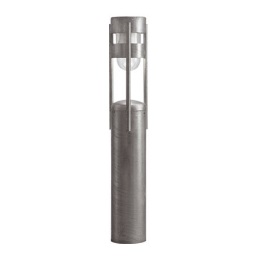 LEDPollerleuchte aus feuerverzinktem Stahl, auf Flansch. Leuchtenkopf abgesetzt mit Rundum verlaufender Sichtblende und seitlich angesetzten Stäben. Abdeckung Polycarbonat, klar, schlagfest.Masse:		Höhe: 1100 mm, Durchmesser: 168 mm, Flanschdurchmesser: 300 mmSchutzart:	IP54Schutzklasse:	IBestückung:	12 oder 17 W Bridgelux LED, 2700, 3000 oder 4000 Kelvin, 90 Ra Typ:		Tema Pullerten 1100Fabrikat:	Best-Nummer:	7874-9 (12 W)7875-9 (17 W)E27 FassungPollerleuchte aus feuerverzinktem Stahl, auf Flansch. Leuchtenkopf abgesetzt mit rundum verlaufender Sichtblende und seitlich angesetzten Stäben. Abdeckung Polycarbonat, klar, schlagfest.Masse:		Höhe: , Durchmesser: , Flanschdurchmesser: Schutzart:	IP54Schutzklasse:	IBestückung:	E27 Fassung, max 77 W, max L/Ø: 152/70 mmTyp:		Tema Pullerten 1100Fabrikat:	Best-Nummer:	7074-9